DÍA DE LA PERSONA CON DISCAPACIDAD16 de Octubre“Todos tenemos los mismos derechos dentro de nuestra sociedad”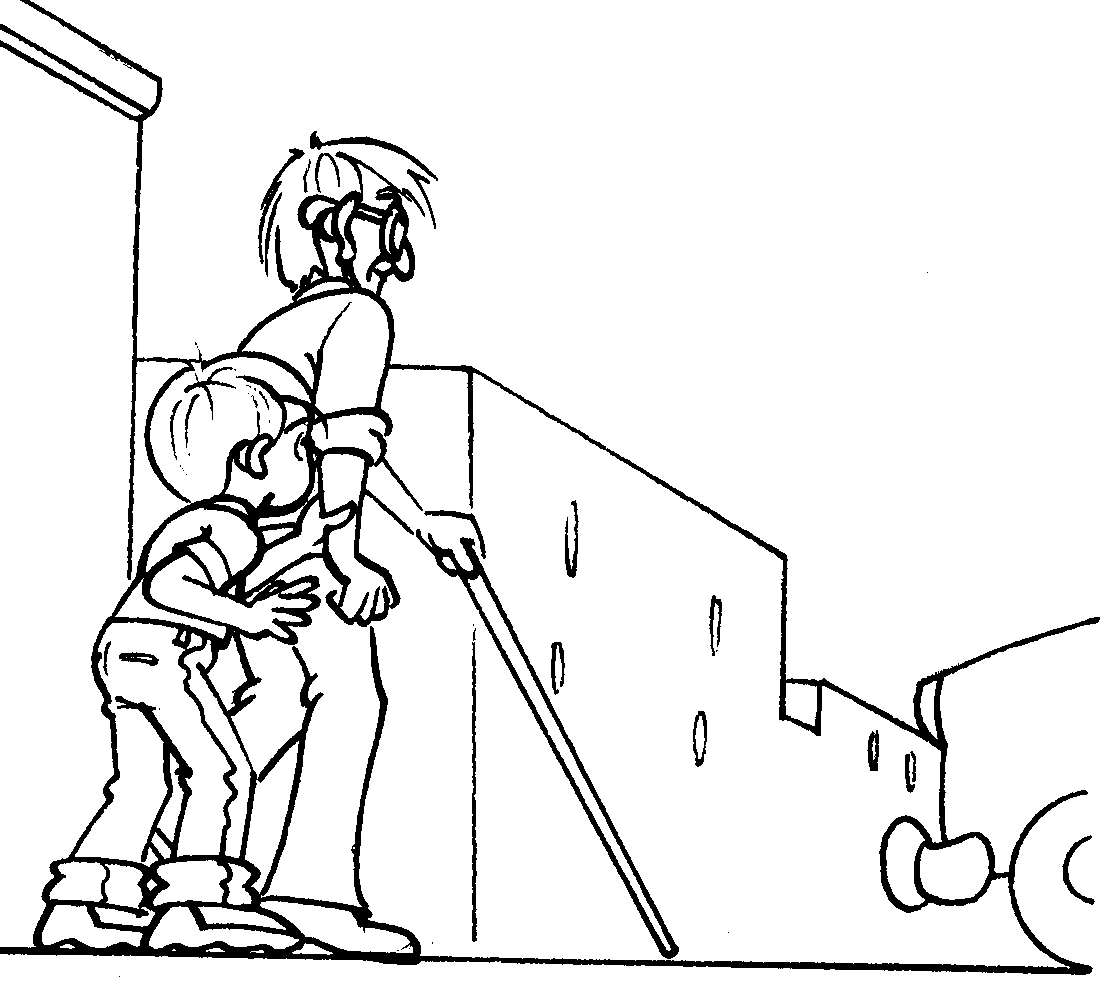 